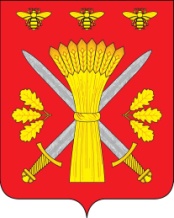 РОССИЙСКАЯ ФЕДЕРАЦИЯОРЛОВСКАЯ ОБЛАСТЬАДМИНИСТРАЦИЯ ТРОСНЯНСКОГО РАЙОНАПОСТАНОВЛЕНИЕот 30 декабря 2020 г.                                                                                                    № 322                                                                                                   с.ТроснаОб организации транспортного обслуживания населения в Троснянском районе в 2021 году    В соответствии с Федеральным законом от 6 октября 2003 года № 131 – ФЗ «Об общих  принципах организации местного самоуправления в Российской Федерации», Федеральным законом от 13 июля . № 220-ФЗ «Об организации регулярных перевозок пассажиров и багажа автомобильным транспортном и городским наземным электрическим транспортом в Российской Федерации и о внесении изменений в отдельные законодательные акты Российской Федерации», с целью создания условий для предоставления транспортных услуг населению и организации транспортного обслуживания населения между поселениями в границах  Троснянского района, постановляет:                1.Утвердить расписание движения автобусов по муниципальным маршрутам регулярных перевозок на территории Троснянского района на 2021 год согласно приложению  1 к настоящему постановлению.              2.Отменить 1 января  2021 года рейсы по муниципальным маршрутам регулярных перевозок на территории Троснянского района.             3.Разместить настоящее постановление на официальном сайте администрации района в сети Интернет.   4.Контроль за исполнением настоящего постановления возложить на заместителя Главы администрации Писареву И.И.Глава района                                                                       А. И. НасоновПриложение к постановлению администрации Троснянского района от 30 декабря 2020 г.  № 321Расписание движения автобусов по муниципальным маршрутам регулярных перевозок на территории  Троснянского района на 2021 год№ п/пНаименованиемаршрутаРасписание движения автобусов Расписание движения автобусов № п/пНаименованиемаршрутаВремя отправления с АС Тросна, (час. мин.)Время отправления с конечного пункта,  (час. .мин.)1.Тросна-сз Красноармейский6:20; 12:20 (пн.вт.)6:20; 15:20 (чт.)6:44; 12:52 (пн. вт.)6:45; 15:50 (чт.)2.Тросна-Сомово8:20; 14:35 (пн.чт.)8:20; 14:35 (вт.)8:40; 15:00 (пн. чт.)8:35; 14:50 (вт.)3.Тросна-Ломовец7:20; 13:25 (пн.чт.)7:20; 13:25 (вт.)7:48; 14:00 (пн. чт.)7:40; 13:50 (вт.)4.Тросна-Красавка 10:40 (пн.)11:25 (пн.)5.Тросна-Гнилец7:25; 14:15 (ср.пт.)8:35; 15:05 (ср. пт.)6.Тросна-Муравль6:30; 15:40 (ср.пт.)7:05; 16:05 (ср. пт.)